Förklaring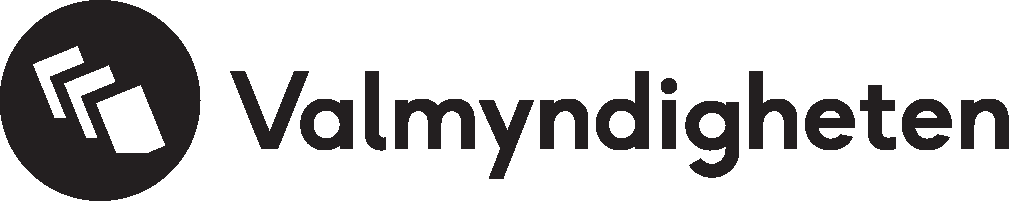 Val till regionfullmäktige 2022Sida 1 (1)RFKontrollera eventuella förtryckta uppgifter!Uppgifter till länsstyrelsenHärmed förklarar jag att följande parti får anmäla mig som kandidatUnderskriftFörklaringen gäller val till regionfullmäktige iUppgift till partietÖvriga identifieringsuppgifter som får tryckas på valsedeln kan vara ålder, yrke eller titel, adress samt partitillhörighet eller liknande uppgift. Partiet ansvarar för att lämna in manus för och beställning av valsedlarna till länsstyrelsen. På beställningen ska kandidaternas personnummer, namn och eventuella övriga identifieringsuppgifter anges.UnderskriftNamnförtydligandePersonnummer